Комитет по развитию и интеллектуальной собственности (КРИС)Шестнадцатая сессияЖенева, 9 – 13 ноября 2015 г.повесткА дняпринята Комитетом	Открытие сессии	Принятие повестки дняСм. настоящий документ	Принятие проекта отчета о пятнадцатой сессии КРИС	См. документ CDIP/15/8 Prov.	Общие заявления	Мониторинг, оценка, обсуждение и отчетность, касающиеся выполнения всех рекомендаций Повестки дня в области развития-  Отчеты о ходе реализации проектов	См. документ CDIP/16/2.-  Отчет об оценке проекта «Интеллектуальная собственность и передача технологии:  общие проблемы – построение решений»	См. документ CDIP/16/3.-  Отчет об обновлении базы данных о гибких возможностях	См. документ CDIP/16/5.	Рассмотрение программы работы по выполнению принятых рекомендаций-  Проект по использованию информации, являющейся частью общественного достояния, для целей экономического развития	См. документ CDIP/16/4-  Сотрудничество с учреждениями, занимающимися подготовкой работников судебных органов в развивающихся и наименее развитых странах, по вопросам обучения и подготовки в области прав интеллектуальной собственности	См. документ CDIP/16/7.-  Отчет об Обновленном ответе руководства на внешний обзор деятельности ВОИС по оказанию технической помощи в области сотрудничества в целях развития	См. документ CDIP/16/6.-  ВОИС и Повестка дня в области развития на период после 2015 г.	См. документ CDIP/16/8.-  Решение Генеральной Ассамблеи ВОИС по вопросам, касающимся КРИС	См. документы CDIP/16/9 и CDIP/14/11-  Отчет о форуме экспертов по вопросам международной передачи технологии	См. документ CDIP/15/5.-  Совместное предложение Группы по Повестке дня в области развития и Африканской группы в отношении технической помощи ВОИС в области сотрудничества в целях развития	См. документ CDIP/9/16.-  Руководство по лицензированию товарных знаков	См. документ CDIP/16/INF/2.-  Руководство по стратегическому управлению открытыми инновационными сетями	См. документ CDIP/16/INF/3.-  Руководство по коммерциализации интеллектуальной собственности (ИС)	См. документ CDIP/16/INF/4.-  Внешний обзор деятельности ВОИС по оказанию технической помощи в области сотрудничества в целях развития	См. документ CDIP/8/INF/1.	Дальнейшая работа	Резюме Председателя	Закрытие сессии[Конец документа]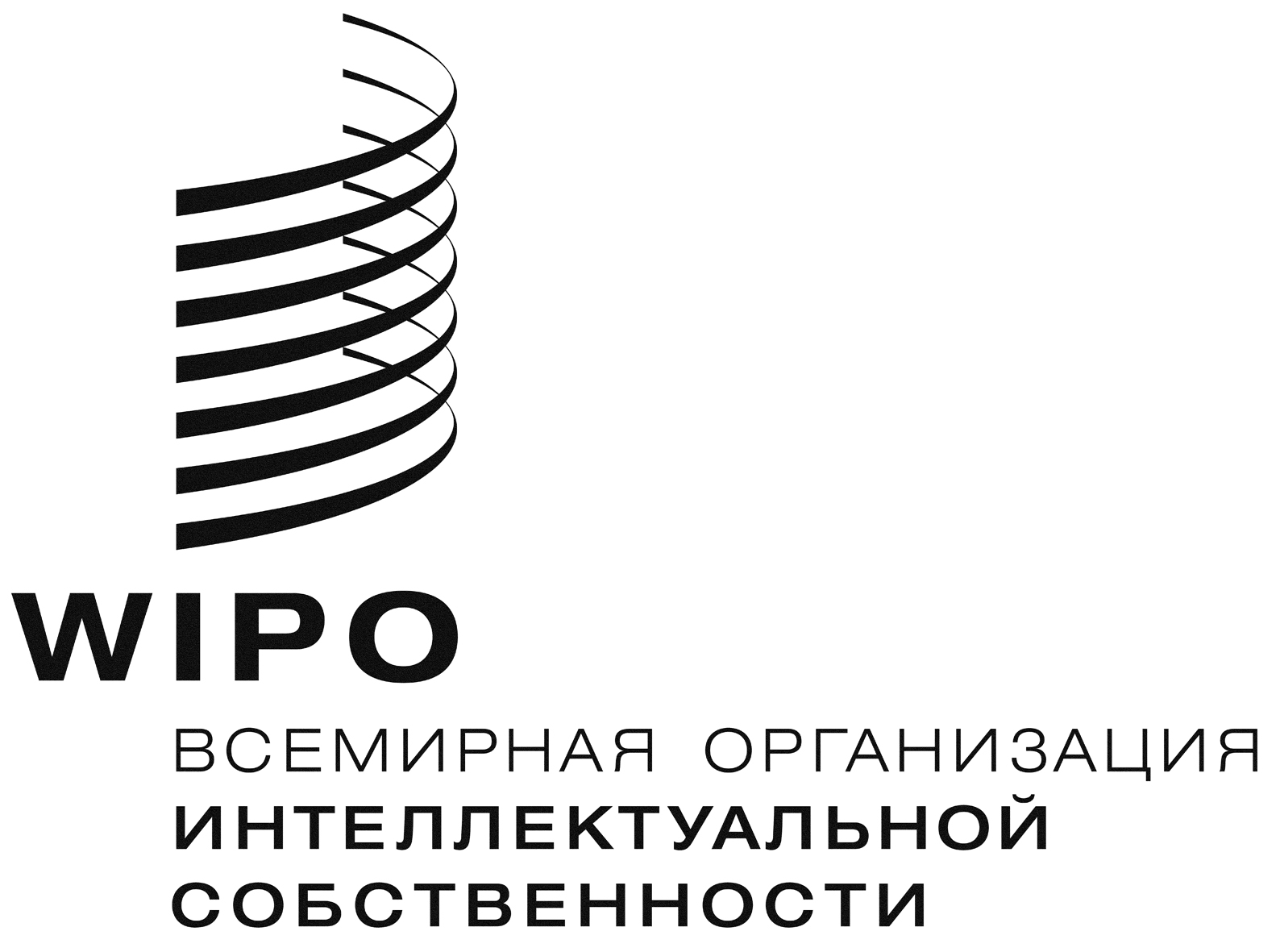 R  CDIP/16/1     CDIP/16/1     CDIP/16/1   оригинал:  английскийоригинал:  английскийоригинал:  английскийдата:  9 ноября 2015 г.дата:  9 ноября 2015 г.дата:  9 ноября 2015 г.